Цели и задачи на 2023год: совершенствовать организационную структуру ветеранских организаций, направленную на укрепление рядов областной организации, совершенствова-ние, в соответствии с уставными задачами, форм работы, направленных на эффективное участие ветеранских организаций в социально-экономическом развитии области, реализации национальных проектов и «Стратегии действий в интересах граждан старшего поколения в Российской Федерации до 2025 года»; продолжить взаимодействие с органами Законодательной и исполнительной власти Курганской области, органами местного самоуправления, общественными организациями в решении вопросов социальной защиты ветеранов, по обеспечению их законных прав, интересов, созданию системы индивидуальной работы с нуждающимися людьми старшего поколения с учетом их потребностей; совершенствовать систему взаимодействия с волонтерскими и юнармейскими общественными объединениями в целях развития преемственности поколений и оказания индивидуальной помощи пожилым людям; способствовать повышению эффективности работы ветеранских организаций по гражданскому и патриотическому воспитанию населения области, созданию и объединению усилий местных отделений ветеранов Вооруженных Сил для формирования преемственности ушедшим участникам Великой Отечественной войны; способствовать дальнейшему участию территориальных, отраслевых и ведомственных ветеранских организаций Курганской области в конкурсах региональной политики Курганской области для НКО; формировать совместно с территориальными органами социальной защиты и здравоохранения механизм взаимодействия по организации индивидуальной работы с ветеранами, нуждающимися в поддержке; нацелить работу на дальнейшее улучшение условий жизни старшего поколения, продолжить свою деятельность с учетом реализации положений национальных проектов «Здравоохранение», «Демография», «Старшее поколение»;Утверждаю:
                       председатель областной          организации ветеранов                                    Ю.А.Черкащенко  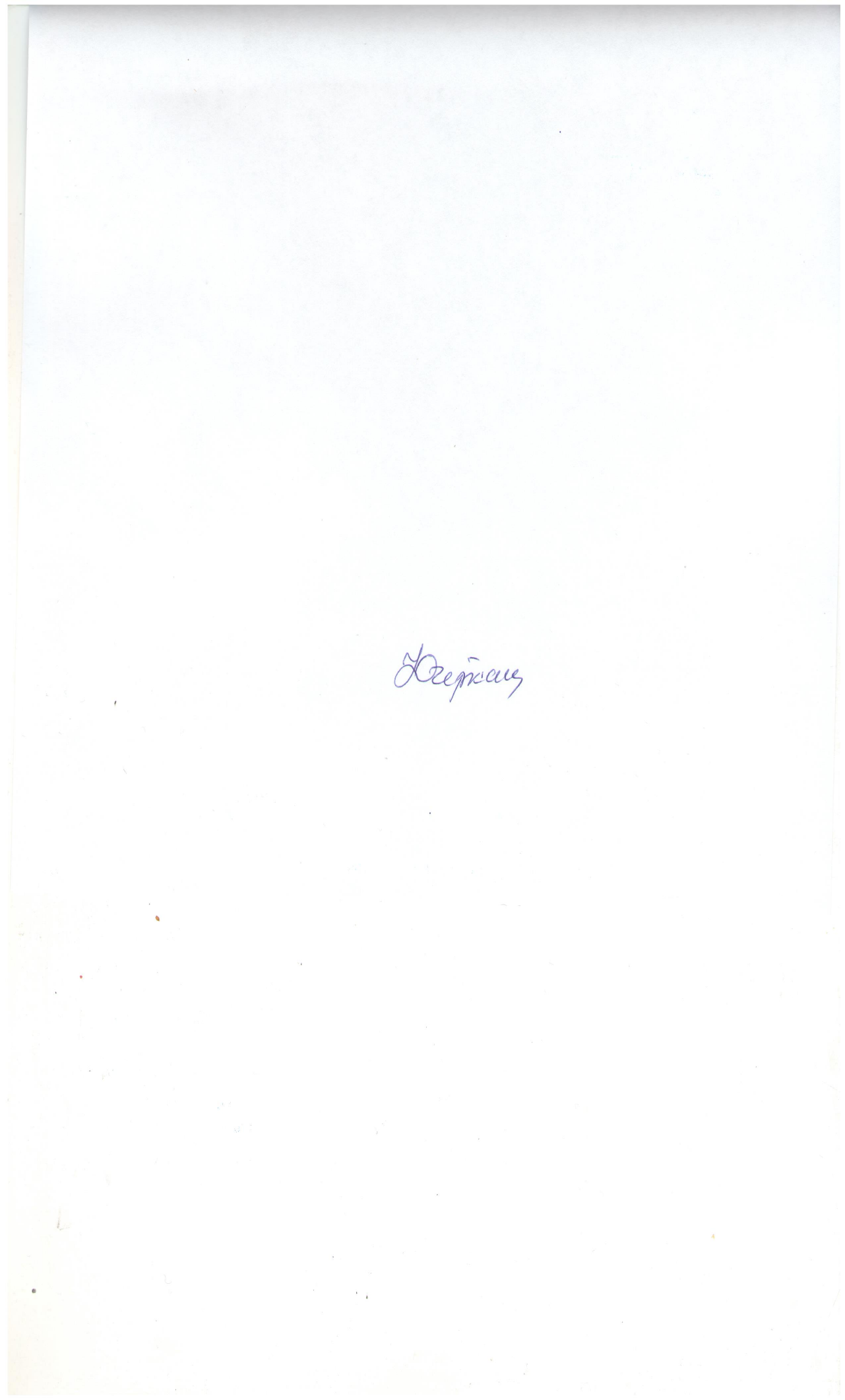                                   П Л А Н
работы Курганской областной организации ветеранов
                                          на 2023 год
                                 Организационные мероприятия     Патриотическое воспитание граждан, тематические, культурно- массовые мероприятия:                                  Социальная работа
Календарный план мероприятий Курганской областной организации ветеранов на 2023 год                                             Январь                                             Февраль                                            Март                               Апрель                                             Май                                        ИюньИюль                                                              Август                                                      Сентябрь                                                    Октябрь                                                Ноябрь                                                        Декабрь1Подготовить и провести пленумы областного Совета ветеранов
1. Информация о работе областного Совета ветеранов в 2022 году и  об участии ветеранских организаций во Всероссийском смотре- конкурсе на звание «Лучшая первичная организация ветеранов» к 80-летию Победы советского народа в Великой Отечественной войне 1941-1945 годов
2 Обмен опытом работы по развитию межпоколенческих связей по патриотическому воспитанию подрастающего поколения в году педагога и наставника.3.О работе военно- патриотических клубов «Ярополк»-Щучье, «Черемисинец» поисковый отряд г.Шадринск, «Поисковики Зауралья»4. О работе Лекторских групп в ветеранских организациях
Февраль-мартМайавгустноябрь
Ю.А.Черкащенко
В.П.Гриценко
В.П.СимаковаЮ.А.Черкащенко
В.П.Гриценко
В.П.Симакова23.  Заседания Бюро областного Совета ветеранов:
2.1)  Утверждение плана работы на 2023 год и подготовки к 80- летию со дня разгрома немецких войск под Сталинградом, одного из важнейших сражений Великой Отечественной войны ;2.2) О подготовке и участии ветеранских организаций к областному месячнику оборонно- массовой и спортивной работы «Победа в сердце каждого живет»;
2.3) О состоянии работы по увековечению памяти зауральцев – Героев Советского Союза в названиях школ Курганской области;
2.4) Выездное заседание в областном госпитале ветеранов войн по теме: «Реализация мероприятий, направленных на оказание гериатрической помощи пожилым людям и перспективы развития
 областного госпиталя»;
2.5) Об опыте работы первичных ветеранских организаций по взаимодействию с органами местного самоуправления;

Круглый стол: «Опыт работы Курганского городского Совета ветеранов по грантам»Круглый стол «Актуальные вопросы пенсионного законодательства»
Семинары для первичекЯнварь февральМайИюльСентябрьНоябрьАпрельапрельЮ.А.Черкащенко
Комитет ветеранов войныВ.П.Гриценко
В.П.СимаковаС участием Департамента здравоохраненияДударев В.ПС приглашением Управления Пенсионного фондаЮ.А.ЧеркащенкоВ.П.Гриценко
В.П.СимаковаОрганизационно- методическая работа
1.Способствовать повышению эффективности работы ветеранских организаций по гражданскому и патриотическому воспитанию населения области, созданию и объединению усилий местных отделений ветеранов Вооруженных Сил, детей войны, тружеников тыла, участников СВО для формирования преемственности ветеранам Великой Отечественной войны ПостоянноБюроКомитет ветеранов войны, военной службы.Департамент образования и науки.
Рай, гор Советы2.Ветеранским организациям продолжить работу по дальнейшему совершенствованию деятельности, направленной на выполнение уставных задач повышения качества жизни ветеранов, пенсионеров, их повседневного быта, занятости общественно-полезной деятельностью, ведению здорового образа жизни, освоению новых методов работы, согласно современной действительности.ПостоянноБюро
Рай, гор Советы3Развитие и совершенствование областного сайта ветеранской организации, системати-ческое наполнение разделов сайта актуальной информацией;Весь периодСимакова В.П.Некуш Э.П.4Продолжение работы по созданию страниц районных ветеранских организаций области в сети InternetВесь периодРай, гор Советы5Продолжить работу по выпуску газеты «Зауральский ветеран»Весь периодГриценко В.П.
Симакова В.П.6.Выпуск книги и фильма о детях войны «Дети военной поры Зауралья»Февраль- мартБюро7Продолжить работу по гранту «Дети военной поры Зауралья»»Весь периодБюро8Провести презентацию и встречи с участниками фильма «Дети военной поры Зауралья»Весь периодРай, гор Советы
Бюро8Оказание методической помощи районным и первичным организациямВесь периодБюро9Активизировать работу по привлечению и подготовке резерва кадров ветеранского актива из числа «молодых» пенсионеров, их обучению;(выезды, семинары, совещания)постоянноБюро10Развивать и разнообразить формы взаимодействия ветеранских организаций с Правительством области и муниципальной властью в интересах старшего поколенияВесь периодБюро 1.Продолжить смотр ветеранских организаций на лучшую постановку работы с допризывной молодежью «Своими делами славь Отечество» в ознаменование Всероссийского Дня призывника (15 ноября 1992г)Январь-декабрьДОСААФ,облвоен-комат,Росгвардия, 
Гор, рай Советы2   Принять участие в месячнике оборонно-массовой работы. Организовать выступления участников СВО, ветеранов военных служб, тружеников тыла, блокадников, детей войны в образовательных организациях «Уроки живой истории».С 23.01 по 23.02В.П.ГриценкоЮ.А.ЧеркащенкоКомитет ветеранов войны
Гор, рай Советы3Посещение бойцов, участвующих в СВО и находящихся на излечении в госпиталях и медицинских учреждениях УФО и ЗауральяВесь периодСоветы ветеранов,
Комитет ветеранов войны45  Проведение мероприятий, посвящённых 80- летию со дня разгрома немецких войск под Сталинградом, одного из важнейших сражений Великой Отечественной войны «Стояли, как солдаты герои- города»;
- день полного освобождения Ленинграда от фашистской блокады;
-Курская битва- 80 лет(5 июля-23 августа 1943г)                                              
Мероприятия, посвященные Победе советского народа в Великой Отечественной войне:
-Уроки мужества,
- просмотр и обсуждение художественных и документальных фильмов в образовательных организациях;
-торжественные линейки;
-тематические выставки;
- тематические конкурсы;
- Вахты памяти;
-возложения цветов к мемориалам, доскам уч.ВОВ, уч СВО.
-Дням воинской славы;
- знаменательным дням Российской военной истории;Весь периодВесь периодВесь периодСоветы ветерановРСВ
Комитет ветеранов войныБюроКомитет ветеранов войны,Бюро
РСВКомитет ветеранов войныБюроРай, гор Советы6В рамках проекта «Дорога к обелиску» принять участие:
-в акциях приведения в порядок захоронения участников ВОВ, оставшихся без ухода;
-работа в рамках «Исторического календаря» дней Великой славы России и славных дат российской истории;
Открытие памятников, стел, мемориальных досок зауральцам, погибшим при защите Отечества в разные годы в образовательных организациях, населенных пунктах и др.местахВесь периодРай, гор СоветыКомитет ветеранов войны7О работе военно- патриотических клубов «Ярополк»-Щучье,»Черемисинец» поисковый отряд г.Шадринск, «Поисковики Зауралья»Весь периодСоветы ветеранов8Областной фестиваль художественной самодеятельности старшего поколения «Зауральские самоцветы», посвященный 80- летию Курганской области февраль- декабрьСоветы ветеранов9 Проведение мероприятий, посвящённых женскому Дню 8 марта «Есть в марте день особый»МартСоветы ветеранов10 Продолжить работу ветеранских клубов по интересамПостоянноРай, гор Советы ветеранов11Ветеранским организациям всемерно укреплять единство и сплочённость ветеранского движения, давать решительный отпор фактам искажения исторической правды, широко используя возможности средств массовой информации (печать, радио, телевидение).постоянноБюро
Рай, гор Советы1Изучение и обобщение опыта работы Советов ветеранов с волонтерами и добровольцами по оказанию помощи пожилым гражданам, членам семей участников СВО;Весь периодБюро2Участие в совещаниях социальной защиты, Департамента здравоохранения, Курганского областного военного госпиталя по организации оздоровления и досуга ветерановВесь периодБюро, Рай, гор Советы3Участие в проведении Декады пожилых людейСентябрь-октябрьРай, гор Советы4Персональные поздравления ветеранов ВОВ, тружеников тыла, блокадников, детей войны с Днем Победы, с юбилеямиВесь периодРай, гор Советы5Участие в работе социально- медицинских комиссий по вселению пожилых граждан на постоянное проживание в Дома ветеранов и Дома престарелыхВ течении годаБюро,Рай, гор Советы6Продолжить обучение пенсионеров компьютерной грамотностиВесь периодРай, гор Советы7 Провести акции с участием волонтеров-добровольцев, направленные на оказание помощи:
-«Помощь мобилизованным и их семьям»;
-«Теплые вещи детям Донбасса»;
-«Письмо солдату»;
- «Визит внимания»;
-«Чистый обелиск»;-«Тепло наших рук»;- «Мы едины, мы непобедимы»Весь периодРай, гор Советы1Ведение информационных блоков на сайте областного Совета ветеранов и в соцсетяхВесь периодВ.П.Симакова 
Э.П.Некуш
рай, гор Советы2Выпуск областной газеты «Зауральский ветеран», ветеранских листков по районам1 раз в месяцВ.П.Гриценко3Оформление информационных стендов для районов14 шт?4Участие в месячнике оборонно- массовой и спортивной работы21 января-23 февраляКомитет ветеранов,
гор, рай Советы 5Продолжить работу по благоустройству  сел и городов среди ветерановЯнварь-октябрь(рай,гор) Советы6«Татьянин день»- праздничные мероприятия25.01Рай, гор. Советы1Акции с участием волонтеров «Снежный десант» по расчистке ветеранских дворов от снегафевральволонтеры2Принять участие в Областном фестивале художественной самодеятельности старшего поколения «Зауральские самоцветы» посвященный 80- летию Курганской области в торжественных мероприятиях «Расцветай, на радость людям, зауральский край родной!» поздравления Почетных граждан орденоносной Курганской области Февраль- декабрьБюро
рай, гор Советы3Уроки мужества в школах и колледжах: «Станет славою веков Сталинград» 80 лет со дня победы советской армии над немецко- фашистскими захватчиками в 1943 году в Сталинградской битве.... 2 февраля(рай. Гор) Советы4Рейды по изучению условий жизни ветеранов, совместно с учреждениями соц.защитыпостоянноРай.гор Советы5Вахта памяти «Герои СВО» 15.02.2023
23.02 2023Рай, гор Советы1Участие в областном фестивале худ. самодеятельности среди старшего поколениямартРай, гор Советы2Праздничный концерт для женщин «Есть в марте день особый»мартРай, гор Советы3Конкурс школьных сочинений «Здесь край моих отцов и дедов», посвященный 80- летию Курганской областиМарт- декабрьРай, гор Советы4Подготовка и выпуск книги «Дети военной поры Зауралья» Март- сентябрьРай, гор Советы
Бюро5Межпоколенческие встречи с молодёжью «Разговоры о важном»Март ежемесячноРай, гор Советы
Бюро1Познавательный час «День единения России и Белоруссии»2 апреляРай, гор Советы
Бюро Центр «Батькавщина»2Декада оборонно- массовой и спортивной работы «Сыны голубой планеты», посвященная Международному дню полета человека в космосАпрель-июньРай, гор Советы
3 «Чистый обелиск» месячник по озеленению и благоустройству памятников, обелисков зауральцев, погибших при защите ОтечестваВесь периодРай, гор Советы
4Волонтерское движение «Ветераны живут среди нас»Весь периодРай, гор Советы5Участие в общероссийском мероприятии «Курская битва глазами молодого поколения»Февраль- майГор, рай Советы
Бюро 1Проведение праздничных мероприятий к годовщине Победы «Орденоносцы нашей области»майРай, гор Советы2Автопробег «Дорога к ветерану» посещение ветеранов на дому8 маяРай, гор Советы3Вечер- встречи с детьми войны и тружениками тыла «Души открытой добрый дар»майРай, гор Советы4Открытие памятных досок нашим землякам- героям войны и трудамайРай, гор Советы5Участие в Дне пограничника28 маяРай, гор Советы6«Через спорт- к активному долголетию»-участие в спортивных мероприятияхМай-июньРай, гор Советы1Мероприятия, посвященные Дню России12 июняРай, гор Советы2Патриотическая программа «Ими гордится родное Зауралье»Июнь-августБюро
Рай, гор Совета3Участие в митинге памяти и скорби22 июняРай, гор Советы4Акция «День добрых дел» оказание помощи ветеранам в посадке и прополке огородовВесь периодРай, гор Советы5Выездной семинар по обмену опытомиюньРай, гор Советы6Реализация программы военно- исторического лагеря «Патриот Зауралья»Июнь- августКомитет ветеранов войны с Центром патриотического воспитания«Авангард»1Проведение декады Ветеранского подворья «Чистое село Зауралья -2023г»Июль- 1 октябряРай, гор Советы2Уроки мужества с ветеранами военных действий в оздоровительных лагеряхИюль- августКомитет ветеранов войны3Экскурсии по родному Зауралью «В самом сердце России, за Уралом седым есть земля, что зовётся Зауральем родным»июльРай, гор Советы1Спортивный праздник «Бодры не по годам!»  скандинавская ходьбаавгустРай, гор Советы2Творческие выставки среди людей старшего поколения «Зауральские кружева»августРай, гор Советы3Выезды на ЭкотропуавгустРай, гор Советы4День воинской славы России «Курская дуга» – 80-я годовщина победы советских войск над немецкой армией в битве под Курском в 1943 году.... 23 августаКомитет ветеранов войны1Участие ветеранов в праздничных линейках, посвященных Дню знаний, проведение открытых уроков в школах 1 сентябряРай, гор СоветыКомитет ветеранов войны2День памяти жертв терроризма в Беслане. Акция «Молодежь против терроризма и экстремизма» 3 сентября
3Подведение итогов декады Ветеранского подворья «Чистое село Зауралья-2023г»По 1 октябряБюро Исторический экскурс «И в нашем краю есть герои», посвященный окончанию самого крупного военного конфликта в истории человечества, Великой Отечественной войны, в 1945 году. ... 3 сентябряБюро, Комитет ВОВ Рай, гор Советы4Серебряное волонтерство «Шаг навстречу» помощь одиноким людям уборка огородовсентябрьРай, гор Советы5Экскурсии по интересным местам Зауралья «Уголок России милой, здесь стоит наш отчий дом»»сентябрьРай, гор Советы6Час гражданственности «Зауралье вчера и сегодня»СентябрьРай, гор СоветыБюро1«Наши земляки- трудовая слава родного края» вечера, посвященные Дню Мудрости и добра1 октябряРай, гор Советы2Акция «От сердца к сердцу!» Поздравления на дому пожилых людейоктябрьРай, гор Советы3Участие в мероприятиях «День Здоровья» для старшего поколенияоктябрьРай, гор Советы4Фотоконкурс «Зауралье- край неповторимый» среди ветерановоктябрьРай, гор Советы1Участие в мероприятиях, посвященных Дню народного единства «В семье единой»ноябрьРай, гор Советы2Концерты в честь Дня Матери «Нет тебя прекрасней!»ноябрьРай, гор Советы3Вечер поэзии «Поэтами воспетый край», к 80- летию Курганской областиноябрьБюро4Участие ветеранов в мероприятиях Посвящение в юнармейцы, в кадеты «Учусь у героев Отчизну беречь!»ноябрьКомитет ветеранов войны5Акция милосердия пожилым людям «Пусть доброта согреет сердце»ноябрьРай, гор Советы1Мероприятия, посвященные Дню Героев Отечества, Дню Неизвестного солдата3.декабря
9 декабряРай, гор СоветыКомитет ветеранов войны2Ветеранские клубы по интересам «Красоту творим руками»- выставкиВесь периодРай, гор Советы3Поздравления Деда Мороза и Снегурочки- новогодние чествования ветерановдекабрьРай, гор Советы4День добровольца (волонтера) «Тепло наших рук»декабрьволонтеры